В апреле  работа в группе шла по следующим темам:1-я неделя – «Неделя здоровья» (обогащали знания детей об организме человека, о микробах, болезнях…);2-я неделя – «Космические просторы» (закрепляли знания детей о космосе, планетах, о космонавтах, космических путешествиях);3-я неделя – «Единство и дружба народов планеты Земля» (знакомились с многообразием народов, живущих на Земле);4-я неделя – «22 апреля – Международный день Земли» (закрепляли представления детей о ценности и самоценности природы).      В рамках благотворительного марафона «Ты нам нужен» провели беседы с детьми о добре, милосердии, оформили выставку детских рисунков «Дорогою добра».      19 апреля в саду прошел фестиваль «Детские таланты» («Звездная капель»), где выступили наши девочки Тая Т., Вера П. и Мия Ли.      20 апреля прошел субботник-акция «Весенняя посадка».  Вместе с родителями воспитанников мы облагородили, озеленили клумбы на нашем участке. Спасибо большое родителям Виолы М., Маши Д. и Родиона Д.      С 22-26 апреля прошла неделя театра, мы показывали сказку для малышей «Подарок для мамочки».      24 апреля наши ребята (Максим Х., Виолетта М., Даша Т., Марк К.) принимали участие в спортивных соревнованиях и заняли 3-е место в легкоатлетической эстафете среди команд  дошкольных образовательных учреждений Центрального района г. Калининграда.      30 апреля папа Таи К., Роман Викторович, провел с нашими детьми занятие по правилам дорожного движения. Детям было интересно.А впереди у нас активная подготовка к выпускному!!!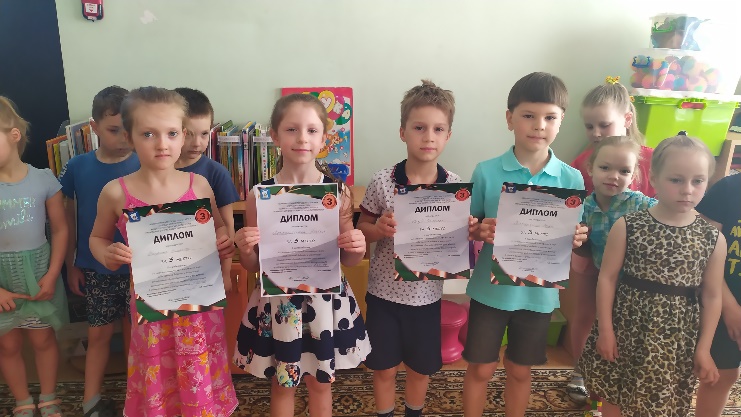 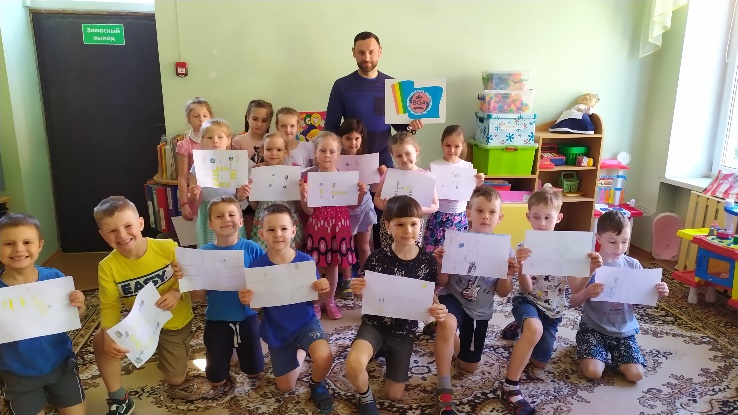 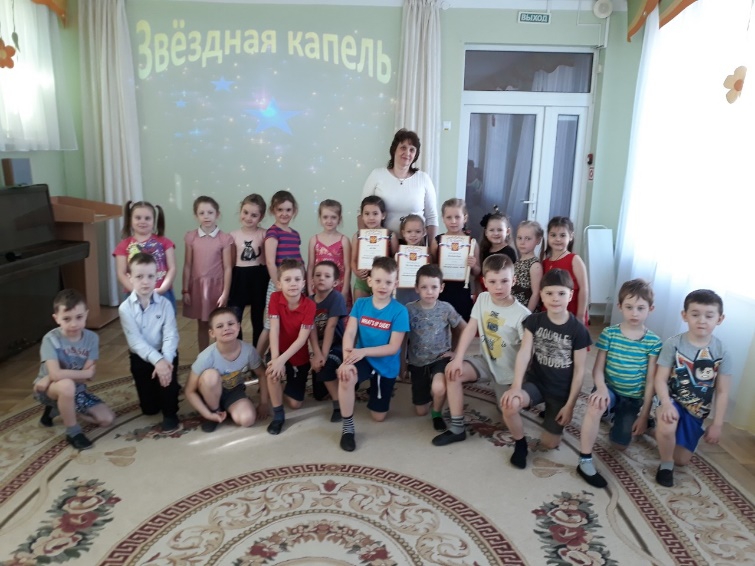 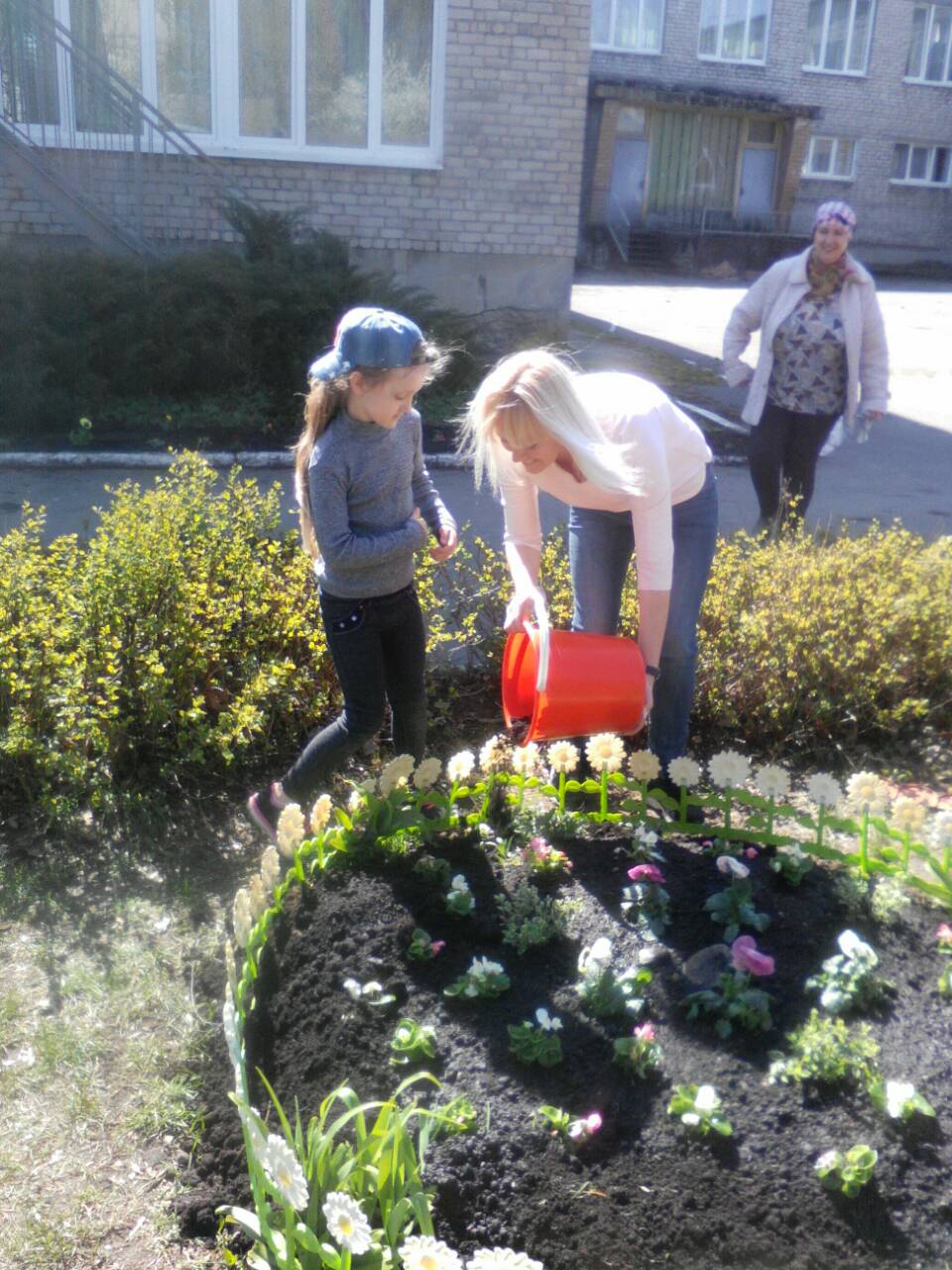 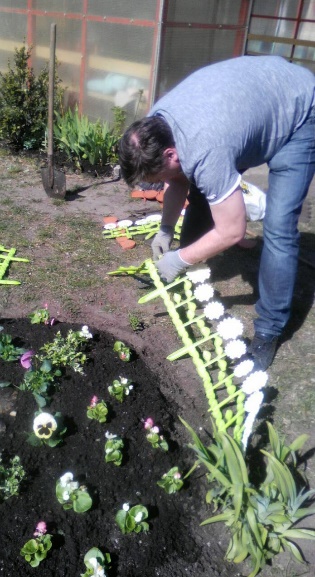 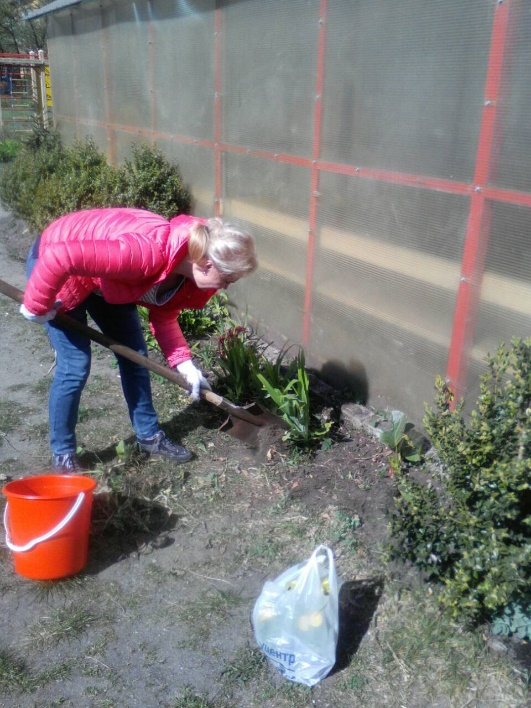 